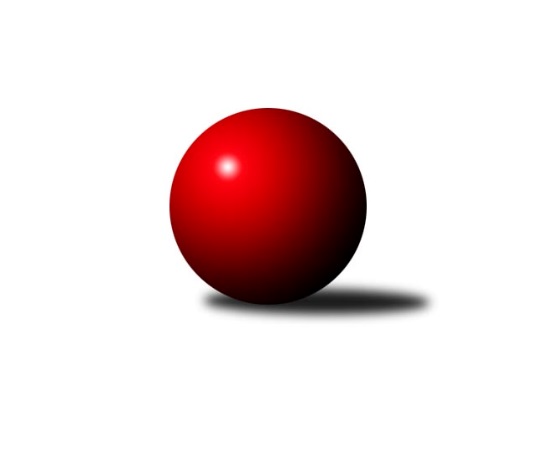 Č.4Ročník 2021/2022	15.10.2021Nejlepšího výkonu v tomto kole: 3176 dosáhlo družstvo: TJ Přeštice ASdružený Přebor Plzeňska 2021/2022Výsledky 4. kolaSouhrnný přehled výsledků:TJ Slavoj Plzeň C	- TJ Dobřany C	2:6	2742:2853	9.0:15.0	11.10.TJ Sokol Plzeň V D	- TJ Baník Stříbro B	2:6	2801:2983	8.5:15.5	11.10.SKK Rokycany C	- TJ Přeštice A	1:7	3111:3176	10.0:14.0	11.10.SK Škoda VS Plzeň C	- TJ Sokol Plzeň V C	5:3	2847:2780	13.0:11.0	11.10.TJ Baník Stříbro C	- CB Dobřany C	3:5	2942:2979	11.0:13.0	11.10.TJ Přeštice A	- TJ Slavoj Plzeň C	8:0	2597:2335	21.0:3.0	15.10.Tabulka družstev:	1.	TJ Přeštice A	5	4	0	1	28.0 : 12.0 	75.5 : 44.5 	 2813	8	2.	TJ Dobřany C	4	3	1	0	21.0 : 11.0 	54.5 : 41.5 	 2633	7	3.	TJ Baník Stříbro B	3	3	0	0	21.0 : 3.0 	49.5 : 22.5 	 2854	6	4.	CB Dobřany C	4	3	0	1	22.0 : 10.0 	57.0 : 39.0 	 3026	6	5.	TJ Baník Stříbro C	3	2	0	1	15.0 : 9.0 	41.0 : 31.0 	 2967	4	6.	SK Škoda VS Plzeň C	3	2	0	1	14.0 : 10.0 	39.0 : 33.0 	 2850	4	7.	SKK Rokycany C	4	2	0	2	14.0 : 18.0 	45.5 : 50.5 	 2825	4	8.	TJ Slavoj Plzeň C	5	1	0	4	8.0 : 32.0 	38.5 : 81.5 	 2604	2	9.	SK Škoda VS Plzeň D	3	0	1	2	7.0 : 17.0 	29.5 : 42.5 	 2567	1	10.	TJ Sokol Plzeň V C	4	0	0	4	10.0 : 22.0 	42.5 : 53.5 	 2633	0	11.	TJ Sokol Plzeň V D	4	0	0	4	8.0 : 24.0 	31.5 : 64.5 	 2618	0Podrobné výsledky kola:	 TJ Slavoj Plzeň C	2742	2:6	2853	TJ Dobřany C	Michal Drugda	111 	 99 	 126 	108	444 	 1:3 	 493 	 130	120 	 116	127	Jiří Jelínek	Iva Černá	115 	 132 	 127 	98	472 	 3:1 	 430 	 106	116 	 95	113	Kamil Schovánek	Veronika Nováková	101 	 107 	 104 	79	391 	 2:2 	 442 	 111	105 	 103	123	Petr Trdlička	Zdeněk Jeremiáš *1	101 	 124 	 98 	103	426 	 0:4 	 501 	 125	140 	 108	128	Milan Gleissner	Dalibor Henrich	122 	 115 	 116 	117	470 	 0:4 	 493 	 125	131 	 118	119	Martin Krištof	Jan Kraus	122 	 127 	 149 	141	539 	 3:1 	 494 	 129	123 	 116	126	Petr Slouprozhodčí: Kamila Marčíkovástřídání: *1 od 61. hodu Hana HofreitrováNejlepší výkon utkání: 539 - Jan Kraus	 TJ Sokol Plzeň V D	2801	2:6	2983	TJ Baník Stříbro B	Petr Diviš	113 	 108 	 112 	110	443 	 0:4 	 549 	 140	139 	 134	136	David Junek	Jiří Diviš	123 	 99 	 103 	99	424 	 2:2 	 402 	 82	104 	 102	114	Jiří Hůrka	Vlastimil Valenta	122 	 133 	 131 	139	525 	 3:1 	 510 	 129	124 	 124	133	Václav Dubec	Jiří Karlík	131 	 117 	 116 	104	468 	 0.5:3.5 	 522 	 131	136 	 125	130	Zuzana Záveská	Karel Konvář	119 	 127 	 127 	120	493 	 2:2 	 508 	 137	121 	 124	126	Zdeněk Urban	Václav Bečvářík	118 	 96 	 116 	118	448 	 1:3 	 492 	 134	114 	 141	103	Stanislav Zoubekrozhodčí: Karel KonvářNejlepší výkon utkání: 549 - David Junek	 SKK Rokycany C	3111	1:7	3176	TJ Přeštice A	Jiří Vavřička	152 	 132 	 133 	146	563 	 3:1 	 513 	 120	153 	 121	119	Jaroslav Zavadil	Lukáš Kiráľ	145 	 106 	 104 	134	489 	 2:2 	 548 	 139	148 	 135	126	Josef Michal	Pavel Andrlík st.	126 	 148 	 113 	139	526 	 1:3 	 567 	 154	132 	 138	143	Miroslav Šteffl	Jan Valdman	142 	 124 	 128 	129	523 	 1:3 	 524 	 126	132 	 132	134	Josef Hora	Jan Ungr	108 	 117 	 121 	155	501 	 1:3 	 494 	 124	129 	 134	107	Milan Kubát	David Wohlmuth	133 	 109 	 147 	120	509 	 2:2 	 530 	 129	138 	 124	139	Karel Vavřičkarozhodčí: Pavel Andrlík st.Nejlepší výkon utkání: 567 - Miroslav Šteffl	 SK Škoda VS Plzeň C	2847	5:3	2780	TJ Sokol Plzeň V C	Jaroslav Martínek	101 	 107 	 131 	110	449 	 1:3 	 463 	 119	108 	 125	111	Václav Pavlíček	Stanislav Hittman	115 	 120 	 127 	118	480 	 3:1 	 461 	 119	111 	 121	110	Jan Jirovský	Josef Kotlín	123 	 113 	 118 	132	486 	 2:2 	 483 	 122	118 	 127	116	Patrik Kolář	Karel Jindra	107 	 105 	 120 	104	436 	 2:2 	 440 	 111	121 	 105	103	František Vaněček	Jan Vaník	117 	 115 	 125 	124	481 	 2:2 	 491 	 122	127 	 119	123	Josef Tětek	Karel Uxa	127 	 116 	 143 	129	515 	 3:1 	 442 	 103	118 	 110	111	Libor Pelcmanrozhodčí:  Vedoucí družstevNejlepší výkon utkání: 515 - Karel Uxa	 TJ Baník Stříbro C	2942	3:5	2979	CB Dobřany C	Karel Smrž	140 	 120 	 145 	107	512 	 2:2 	 493 	 130	130 	 119	114	Ivana Zrůstková	Miroslav Hrad	101 	 129 	 129 	115	474 	 2:2 	 468 	 112	107 	 119	130	Vendula Blechová	Petr Beneš	109 	 116 	 116 	127	468 	 2:2 	 483 	 115	100 	 143	125	Milan Šimek	Pavel Spisar	131 	 143 	 122 	115	511 	 2:2 	 503 	 129	126 	 124	124	Josef Fišer	Martin Andrš	130 	 104 	 127 	103	464 	 1:3 	 515 	 128	123 	 141	123	Kamila Novotná	Milan Vlček	119 	 131 	 122 	141	513 	 2:2 	 517 	 122	119 	 149	127	Zdeňka Novározhodčí: Vladimír ŠragaNejlepší výkon utkání: 517 - Zdeňka Nová	 TJ Přeštice A	2597	8:0	2335	TJ Slavoj Plzeň C	Milan Kubát	161 	 71 	 149 	75	456 	 4:0 	 381 	 140	55 	 145	41	Iva Černá	Josef Duchek	141 	 51 	 151 	62	405 	 4:0 	 378 	 135	46 	 139	58	Veronika Nováková	Josef Michal	161 	 45 	 155 	63	424 	 3:1 	 365 	 131	46 	 140	48	Jaromír Kotas	Miroslav Šteffl	150 	 71 	 156 	70	447 	 3:1 	 411 	 155	56 	 144	56	Jan Kraus	Josef Hora	141 	 69 	 155 	60	425 	 4:0 	 401 	 140	55 	 151	55	Dalibor Henrich	Karel Vavřička	154 	 72 	 148 	66	440 	 3:1 	 399 	 147	52 	 152	48	Zdeněk Jeremiášrozhodčí: Milan KubátNejlepší výkon utkání: 456 - Milan KubátPořadí jednotlivců:	jméno hráče	družstvo	celkem	plné	dorážka	chyby	poměr kuž.	Maximum	1.	David Junek 	TJ Baník Stříbro B	552.73	366.9	185.8	4.7	3/3	(568)	2.	Jiří Vavřička 	SKK Rokycany C	530.67	361.3	169.3	8.4	3/3	(563)	3.	Karel Smrž 	TJ Baník Stříbro C	529.25	374.5	154.8	11.0	2/2	(541)	4.	Pavel Spisar 	TJ Baník Stříbro C	524.50	361.8	162.8	5.0	2/2	(533)	5.	Josef Fišer 	CB Dobřany C	521.50	357.5	164.0	5.5	3/3	(547)	6.	Miroslav Šteffl 	TJ Přeštice A	518.60	358.8	159.8	7.7	3/3	(567)	7.	Milan Vlček 	TJ Baník Stříbro C	516.50	360.5	156.0	10.0	2/2	(520)	8.	Milan Šimek 	CB Dobřany C	515.00	357.7	157.3	11.7	3/3	(540)	9.	Zuzana Záveská 	TJ Baník Stříbro B	512.93	349.0	163.9	9.8	3/3	(526)	10.	Kamila Novotná 	CB Dobřany C	511.33	355.7	155.7	8.7	3/3	(558)	11.	Karel Vavřička 	TJ Přeštice A	510.53	352.1	158.5	8.1	3/3	(530)	12.	Pavel Andrlík  st.	SKK Rokycany C	509.10	355.0	154.1	10.7	3/3	(526)	13.	Zdeněk Weigl 	SK Škoda VS Plzeň D	508.00	343.9	164.1	8.0	3/3	(525)	14.	Jaroslav Zavadil 	TJ Přeštice A	507.30	357.3	150.0	6.7	2/3	(513)	15.	Stanislav Zoubek 	TJ Baník Stříbro B	506.07	357.9	148.1	10.9	3/3	(557)	16.	Josef Tětek 	TJ Sokol Plzeň V C	505.83	351.3	154.5	11.0	3/3	(523)	17.	Lukáš Kiráľ 	SKK Rokycany C	505.20	350.4	154.8	10.6	3/3	(563)	18.	Karel Konvář 	TJ Sokol Plzeň V D	504.03	350.6	153.4	10.6	3/3	(521)	19.	Karel Uxa 	SK Škoda VS Plzeň C	503.00	347.7	155.3	6.7	3/3	(515)	20.	Jan Kraus 	TJ Slavoj Plzeň C	502.62	350.5	152.1	10.4	3/3	(539)	21.	Pavel Basl 	TJ Baník Stříbro C	502.50	355.0	147.5	13.0	2/2	(509)	22.	Zdeněk Urban 	TJ Baník Stříbro B	501.80	343.8	158.0	7.9	3/3	(508)	23.	Milan Kubát 	TJ Přeštice A	500.20	343.8	156.4	7.9	3/3	(547.2)	24.	Josef Michal 	TJ Přeštice A	497.93	361.4	136.5	16.0	3/3	(548)	25.	Martin Krištof 	TJ Dobřany C	497.67	349.8	147.9	8.9	3/3	(516)	26.	Patrik Kolář 	TJ Sokol Plzeň V C	497.00	359.7	137.3	11.8	3/3	(533)	27.	Jan Vaník 	SK Škoda VS Plzeň C	495.67	333.3	162.3	9.0	3/3	(507)	28.	Vlastimil Valenta 	TJ Sokol Plzeň V D	494.47	343.2	151.3	9.8	3/3	(525)	29.	Zdeňka Nová 	CB Dobřany C	493.67	362.7	131.0	13.0	3/3	(517)	30.	Petr Bohuslav 	SKK Rokycany C	489.73	345.5	144.3	13.1	3/3	(499)	31.	Dalibor Henrich 	TJ Slavoj Plzeň C	486.07	344.6	141.4	11.0	3/3	(507)	32.	Václav Dubec 	TJ Baník Stříbro B	485.00	331.0	154.0	13.5	2/3	(510)	33.	Radek Böhm 	CB Dobřany C	483.25	346.3	137.0	15.5	2/3	(518)	34.	Josef Hora 	TJ Přeštice A	482.40	345.2	137.2	11.1	3/3	(524)	35.	Vendula Blechová 	CB Dobřany C	480.83	337.8	143.0	15.3	3/3	(490)	36.	Milan Gleissner 	TJ Dobřany C	480.40	333.5	146.9	12.4	3/3	(501.6)	37.	Jan Ungr 	SKK Rokycany C	478.27	337.8	140.5	10.3	3/3	(501)	38.	Petr Sloup 	TJ Dobřany C	477.47	337.2	140.3	10.1	3/3	(518.4)	39.	Miroslav Hrad 	TJ Baník Stříbro C	476.75	334.3	142.5	14.8	2/2	(483)	40.	Roman Janota 	TJ Přeštice A	476.40	328.3	148.1	10.3	2/3	(490.8)	41.	Stanislav Hittman 	SK Škoda VS Plzeň C	476.00	340.7	135.3	10.3	3/3	(485)	42.	Libor Pelcman 	TJ Sokol Plzeň V C	474.67	340.0	134.7	12.2	3/3	(508)	43.	Josef Kotlín 	SK Škoda VS Plzeň C	470.00	324.7	145.3	10.0	3/3	(486)	44.	Jan Mertl 	TJ Dobřany C	469.40	325.6	143.8	14.2	2/3	(490.8)	45.	Jiří Hůrka 	TJ Baník Stříbro B	468.47	332.1	136.4	11.9	3/3	(503)	46.	Šárka Sýkorová 	SK Škoda VS Plzeň D	467.47	340.0	127.5	15.1	3/3	(480)	47.	Vladimír Kepl 	TJ Sokol Plzeň V D	466.87	330.5	136.3	15.6	3/3	(468)	48.	Miloslav Kolařík 	SK Škoda VS Plzeň D	466.07	337.6	128.5	12.4	3/3	(469.2)	49.	František Vaněček 	TJ Sokol Plzeň V C	465.00	328.5	136.5	12.8	3/3	(488)	50.	Iva Černá 	TJ Slavoj Plzeň C	464.60	335.5	129.1	9.7	2/3	(472)	51.	Václav Pavlíček 	TJ Sokol Plzeň V C	463.00	336.0	127.0	18.3	2/3	(494)	52.	Jiří Karlík 	TJ Sokol Plzeň V D	459.33	321.4	138.0	15.8	3/3	(480)	53.	Jan Jirovský 	TJ Sokol Plzeň V C	458.00	326.3	131.7	12.7	3/3	(461)	54.	Jaroslav Martínek 	SK Škoda VS Plzeň C	453.33	307.3	146.0	13.0	3/3	(478)	55.	Václav Bečvářík 	TJ Sokol Plzeň V D	452.50	334.1	118.4	19.8	3/3	(491)	56.	Karel Jindra 	SK Škoda VS Plzeň C	452.33	310.7	141.7	13.3	3/3	(461)	57.	Václav Webr 	SKK Rokycany C	451.20	311.5	139.7	16.4	2/3	(462)	58.	Veronika Nováková 	TJ Slavoj Plzeň C	446.31	322.5	123.8	17.0	3/3	(478)	59.	Michal Drugda 	TJ Slavoj Plzeň C	444.50	317.8	126.8	13.5	2/3	(460)	60.	Václav Štych 	TJ Dobřany C	441.10	311.8	129.3	15.9	2/3	(477.6)	61.	Petr Trdlička 	TJ Dobřany C	438.50	316.6	121.9	13.7	2/3	(445.2)	62.	Karel Majner 	SK Škoda VS Plzeň D	438.40	337.0	101.4	21.1	2/3	(452)	63.	Jaromír Kotas 	TJ Slavoj Plzeň C	435.67	319.4	116.3	17.7	3/3	(442)	64.	Václava Flaišhanzová 	SK Škoda VS Plzeň D	427.33	308.8	118.5	15.4	3/3	(452)	65.	Kamil Schovánek 	TJ Dobřany C	427.00	323.3	103.7	20.5	3/3	(430)	66.	Jiří Hebr 	SK Škoda VS Plzeň D	426.33	321.4	104.9	20.5	3/3	(449)	67.	Jiří Diviš 	TJ Sokol Plzeň V D	423.47	295.8	127.7	18.2	3/3	(439)		Ondřej Musil 	CB Dobřany C	584.00	370.0	214.0	3.0	1/3	(584)		Jan Valdman 	SKK Rokycany C	523.00	371.0	152.0	8.0	1/3	(523)		David Wohlmuth 	SKK Rokycany C	518.00	360.5	157.5	12.0	1/3	(527)		Jiří Jelínek 	TJ Dobřany C	493.00	324.0	169.0	8.0	1/3	(493)		Ivana Zrůstková 	CB Dobřany C	493.00	354.0	139.0	10.0	1/3	(493)		Zdeněk Jeremiáš 	TJ Slavoj Plzeň C	478.80	358.8	120.0	9.6	1/3	(478.8)		Josef Duchek 	TJ Přeštice A	474.40	345.2	129.2	14.4	1/3	(486)		Petr Beneš 	TJ Baník Stříbro C	470.50	327.0	143.5	13.5	1/2	(473)		Jan Vlach 	TJ Baník Stříbro B	459.60	381.6	78.0	22.8	1/3	(459.6)		Radek Špot 	TJ Přeštice A	451.20	334.8	116.4	14.4	1/3	(451.2)		Martin Andrš 	TJ Baník Stříbro C	450.50	331.5	119.0	22.0	1/2	(464)		Petr Diviš 	TJ Sokol Plzeň V D	443.00	333.0	110.0	22.0	1/3	(443)		Jaroslav Solový 	TJ Baník Stříbro C	418.00	304.0	114.0	16.0	1/2	(418)		Kristýna Šafaříková 	SK Škoda VS Plzeň D	390.00	282.0	108.0	20.0	1/3	(390)		Jana Jirovská 	TJ Sokol Plzeň V D	381.00	294.0	87.0	19.0	1/3	(381)		Lenka Rychnavská 	TJ Slavoj Plzeň C	367.00	276.0	91.0	27.0	1/3	(367)Sportovně technické informace:Starty náhradníků:registrační číslo	jméno a příjmení 	datum startu 	družstvo	číslo startu
Hráči dopsaní na soupisku:registrační číslo	jméno a příjmení 	datum startu 	družstvo	10836	Petr Diviš	11.10.2021	TJ Sokol Plzeň V D	Program dalšího kola:5. kolo			TJ Sokol Plzeň V C - -- volný los --	18.10.2021	po	17:00	SK Škoda VS Plzeň D - TJ Sokol Plzeň V D	18.10.2021	po	17:00	TJ Dobřany C - TJ Baník Stříbro C	18.10.2021	po	17:00	TJ Baník Stříbro B - SKK Rokycany C	18.10.2021	po	17:00	CB Dobřany C - SK Škoda VS Plzeň C	Nejlepší šestka kola - absolutněNejlepší šestka kola - absolutněNejlepší šestka kola - absolutněNejlepší šestka kola - absolutněNejlepší šestka kola - dle průměru kuželenNejlepší šestka kola - dle průměru kuželenNejlepší šestka kola - dle průměru kuželenNejlepší šestka kola - dle průměru kuželenNejlepší šestka kola - dle průměru kuželenPočetJménoNázev týmuVýkonPočetJménoNázev týmuPrůměr (%)Výkon2xMiroslav ŠtefflPřeštice A5672xJan KrausSj. Plzeň C115.565392xJiří VavřičkaRokycany5633xDavid JunekTJ Baník Stříbr114.265493xDavid JunekTJ Baník Stříbr5491xMiroslav ŠtefflPřeštice A112.545671xJosef MichalPřeštice A5483xJiří VavřičkaRokycany111.745631xJan KrausSj. Plzeň C5391xKarel UxaŠk. Plzeň C110.135151xKarel VavřičkaPřeštice A5301xVlastimil ValentaPlzeň V D109.26525